О предоставлении в постоянное(бессрочное) пользование земельного участка   В соответствии со ст.39.9 Земельного кодекса Российской Федерации от 25.10.2001 г.    № 136-ФЗ  (с изменениями и доп.вступ.в силу с 01.04.2015 г), для медицинского обслуживания населения Козловского района.   Администрация Байгуловского сельского поселения Козловского района Чувашской Республики                                       П О С Т А Н О В Л Я Е Т :      1. Предоставить в постоянное (бессрочное) пользование Бюджетному учреждению Чувашской Республики «Козловская центральная районная больница им. И.Е. Виноградова» Министерства здравохранения и социального развития Чувашской Республики земельный участок:- категория земель: «земли населенных пунктов», вид разрешенного использования: амбулатурно-поликлиническое обслуживание, общей площадью    1896 кв.м., расположенный по адресу: Чувашская Республика, Козловский район, Байгуловское сельское поселение, с. Байгулово, ул. М. Трубиной д. 26, с кадастровым номером 21:12:031201:23.2. Контроль за исполнением данного постановления возложить на специалиста 1 разряда администрации Байгуловского сельского поселения Степанову И.А.Глава Байгуловского сельского поселенияКозловского района Чувашской Республики                                   В.А.ХлебниковЧĂВАШ  РЕСПУБЛИКИКУСЛАВККА РАЙОНЕКУСНАР ЯЛПОСЕЛЕНИЙĚНАДМИНИСТРАЦИЙĚЙЫШĂНУ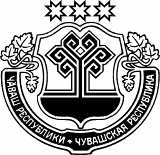 ЧУВАШСКАЯ РЕСПУБЛИКАКОЗЛОВСКИЙ РАЙОНАДМИНИСТРАЦИЯБАЙГУЛОВСКОГО СЕЛЬСКОГОПОСЕЛЕНИЯПОСТАНОВЛЕНИЕЮпа уйăхĕн 05-мĕшĕ 2021ç.№ 50«05» октября 2021 г.  № 50«05» октября 2021 г.  № 50Куснар ялĕс. Байгуловос. Байгулово